4ОТДЕЛЕНИЕ ПЕНСИОННОГО ФОНДА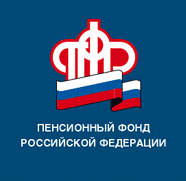 РОССИЙСКОЙ ФЕДЕРАЦИИПО РЕСПУБЛИКЕ БАШКОРТОСТАН13.09.2021ПРЕСС-РЕЛИЗПенсионный фонд: при сохранении существующей формы получения набора социальных услуг, заявление подавать не нужноНабор социальных услуг предоставляется гражданам, имеющим статус федерального льготника. Стоимость социального пакета составляет 1211,66 руб. в месяц, в том числе:933,25рубля - обеспечение необходимыми лекарственными препаратамидля медицинского применения по рецептам, медицинскими изделиями по рецептам, специализированными продуктами лечебного питания для детей-инвалидов;144,37 рубля - предоставление путевки на санаторно-курортное лечениедля профилактики основных заболеваний;134,04 рубля - бесплатный проезд на пригородном железнодорожном транспорте, а также на междугороднем транспорте к месту лечения и обратно.При сохранении существующей формы получения льгот, заявление подавать не нужно. При её изменениис 1 января следующего года,необходимо до 1 октября текущего года подать заявление в клиентскую службу Пенсионного фонда или МФЦ. Заявление будет действовать до тех пор, пока льготник не изменит свой выбор. В «Личном кабинете гражданина» на сайте Пенсионного фонда www.pfr.gov.ruдоступен электронный сервис, позволяющий направить соответствующее заявление через Интернет, без посещения клиентской службы.По словам управляющего Отделением ПФР по Республике Башкортостан Фоата Хантимерова, в республике проживает 298,6 тыс. федеральных льготников. Расходы на финансирование получаемых ими ежемесячных денежных выплат составляют 8,9 млрд. рублей в год.  87% федеральных льготников вместо набора социальных услугполучают денежныйэквивалент.Пресс-служба ОПФР по РБ